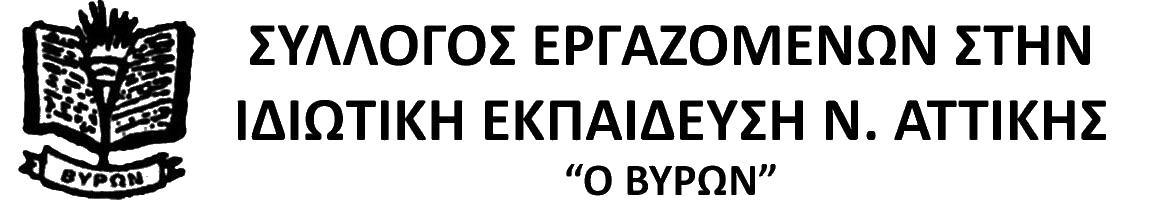 ΟΛΟΙ ΣΤΗ ΣΥΓΚΕΝΤΡΩΣΗ ΤΟΥ ΠΑΜΕΤΗΝ ΠΕΜΠΤΗ 11/06 στις 7:00μμ, στο ΣΥΝΤΑΓΜΑ"Πληρώσαμε πολλά, δε θα πληρώσουμε ξανά.Να πληρώσει κράτος και εργοδοσία"ΑΠΑΙΤΟΥΜΕ:Να καταργηθούν οι Πράξεις Νομοθετικού Περιεχομένου και όλες οι αντεργατικές διατάξειςΕισόδημα για όλουςΕπίδομα ανεργίας σε όλους τους ανέργους χωρίς όρους και προϋποθέσεις Να καταργηθούν οι πλειστηριασμοί κύριας κατοικίας και οι κατασχέσειςΧρηματοδότηση κρατική του Δημόσιου συστήματος Υγείας με προσλήψεις μόνιμου προσωπικού όλων των ειδικοτήτων. Κάλυψη όλων των αναγκών σε ΜΕΘ και Πρωτοβάθμια Φροντίδα Υγείας.